河南省高龄津贴发放流程高龄津贴申请表 备注：1.出生年月必须与身份证一致；      2.申请人户口簿、身份证正反两面复印件（委托人身份证复印件）随申请表附后；3.“银行卡或存折帐号”为发放部门指定银行开设的个人储蓄银行帐号。47.高龄补贴发放流程图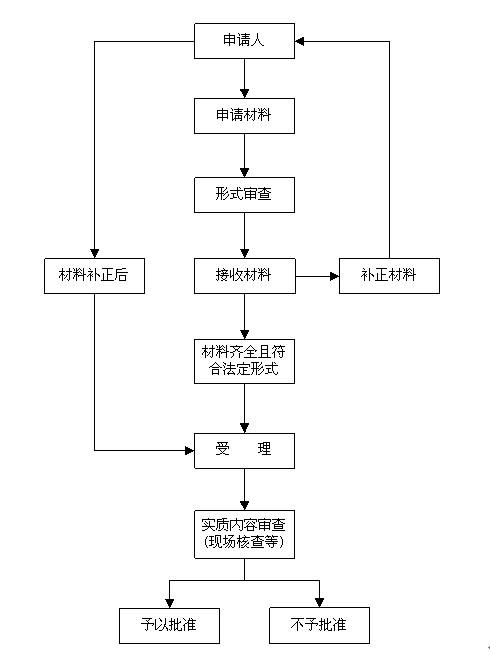 主项名称子项名称事项类型实施依据申报材料申报材料申报材料收费标准承诺时限主项名称子项名称事项类型实施依据材料分类材料名称材料来源收费标准承诺时限47.高龄补贴高龄补贴公共服务《中华人民共和国老年人权益保障法》第三十三条：“国家建立和完善老年人福利制度，根据经济社会发展水平和老年人的实际需要，增加老年人的社会福利。国家鼓励地方建立八十周岁以上低收入老年人高龄津贴制度。”高龄补贴1.身份证原件，复印件3份申报人提交不收费1个工作日47.高龄补贴高龄补贴公共服务《中华人民共和国老年人权益保障法》第三十三条：“国家建立和完善老年人福利制度，根据经济社会发展水平和老年人的实际需要，增加老年人的社会福利。国家鼓励地方建立八十周岁以上低收入老年人高龄津贴制度。”高龄补贴2.户口簿原件，复印件3份申报人提交不收费1个工作日47.高龄补贴高龄补贴公共服务《中华人民共和国老年人权益保障法》第三十三条：“国家建立和完善老年人福利制度，根据经济社会发展水平和老年人的实际需要，增加老年人的社会福利。国家鼓励地方建立八十周岁以上低收入老年人高龄津贴制度。”高龄补贴3.《高龄津贴申请表》3份申报人提交不收费1个工作日47.高龄补贴高龄补贴公共服务《中华人民共和国老年人权益保障法》第三十三条：“国家建立和完善老年人福利制度，根据经济社会发展水平和老年人的实际需要，增加老年人的社会福利。国家鼓励地方建立八十周岁以上低收入老年人高龄津贴制度。”高龄补贴4.银行卡或存折复印件3份申报人提交不收费1个工作日姓名性别性别性别民族民族民族出生年月出生年月出生年月贴照片处贴照片处联系 电话身份证号身份证号身份证号身份证号身份证号贴照片处贴照片处现居住地现居住地现居住地现居住地乡（镇、办）     社区（村）乡（镇、办）     社区（村）乡（镇、办）     社区（村）乡（镇、办）     社区（村）乡（镇、办）     社区（村）乡（镇、办）     社区（村）乡（镇、办）     社区（村）乡（镇、办）     社区（村）乡（镇、办）     社区（村）乡（镇、办）     社区（村）乡（镇、办）     社区（村）乡（镇、办）     社区（村）乡（镇、办）     社区（村）乡（镇、办）     社区（村）乡（镇、办）     社区（村）贴照片处贴照片处户籍所在地户籍所在地户籍所在地户籍所在地贴照片处贴照片处详细家庭地址详细家庭地址详细家庭地址详细家庭地址银行卡或存折帐号银行卡或存折帐号银行卡或存折帐号银行卡或存折帐号老人  类别□普通老人      □优抚老人       □三无老人      □孤寡老人 □计生老人       □空巢老人       □其他□普通老人      □优抚老人       □三无老人      □孤寡老人 □计生老人       □空巢老人       □其他□普通老人      □优抚老人       □三无老人      □孤寡老人 □计生老人       □空巢老人       □其他□普通老人      □优抚老人       □三无老人      □孤寡老人 □计生老人       □空巢老人       □其他□普通老人      □优抚老人       □三无老人      □孤寡老人 □计生老人       □空巢老人       □其他□普通老人      □优抚老人       □三无老人      □孤寡老人 □计生老人       □空巢老人       □其他□普通老人      □优抚老人       □三无老人      □孤寡老人 □计生老人       □空巢老人       □其他□普通老人      □优抚老人       □三无老人      □孤寡老人 □计生老人       □空巢老人       □其他□普通老人      □优抚老人       □三无老人      □孤寡老人 □计生老人       □空巢老人       □其他□普通老人      □优抚老人       □三无老人      □孤寡老人 □计生老人       □空巢老人       □其他□普通老人      □优抚老人       □三无老人      □孤寡老人 □计生老人       □空巢老人       □其他□普通老人      □优抚老人       □三无老人      □孤寡老人 □计生老人       □空巢老人       □其他□普通老人      □优抚老人       □三无老人      □孤寡老人 □计生老人       □空巢老人       □其他□普通老人      □优抚老人       □三无老人      □孤寡老人 □计生老人       □空巢老人       □其他□普通老人      □优抚老人       □三无老人      □孤寡老人 □计生老人       □空巢老人       □其他□普通老人      □优抚老人       □三无老人      □孤寡老人 □计生老人       □空巢老人       □其他□普通老人      □优抚老人       □三无老人      □孤寡老人 □计生老人       □空巢老人       □其他□普通老人      □优抚老人       □三无老人      □孤寡老人 □计生老人       □空巢老人       □其他□普通老人      □优抚老人       □三无老人      □孤寡老人 □计生老人       □空巢老人       □其他□普通老人      □优抚老人       □三无老人      □孤寡老人 □计生老人       □空巢老人       □其他居住情况□独自居住    □与配偶住□与子女合住  □其他□独自居住    □与配偶住□与子女合住  □其他□独自居住    □与配偶住□与子女合住  □其他□独自居住    □与配偶住□与子女合住  □其他□独自居住    □与配偶住□与子女合住  □其他□独自居住    □与配偶住□与子女合住  □其他□独自居住    □与配偶住□与子女合住  □其他□独自居住    □与配偶住□与子女合住  □其他□独自居住    □与配偶住□与子女合住  □其他□独自居住    □与配偶住□与子女合住  □其他自理能力自理能力□能自理    □基本自理□半能自理  □不能自理□能自理    □基本自理□半能自理  □不能自理□能自理    □基本自理□半能自理  □不能自理□能自理    □基本自理□半能自理  □不能自理□能自理    □基本自理□半能自理  □不能自理□能自理    □基本自理□半能自理  □不能自理□能自理    □基本自理□半能自理  □不能自理□能自理    □基本自理□半能自理  □不能自理子女情况或受托联系人信息（可根据实际情况多填）子女情况或受托联系人信息（可根据实际情况多填）子女情况或受托联系人信息（可根据实际情况多填）子女情况或受托联系人信息（可根据实际情况多填）子女情况或受托联系人信息（可根据实际情况多填）子女情况或受托联系人信息（可根据实际情况多填）子女情况或受托联系人信息（可根据实际情况多填）子女情况或受托联系人信息（可根据实际情况多填）子女情况或受托联系人信息（可根据实际情况多填）子女情况或受托联系人信息（可根据实际情况多填）子女情况或受托联系人信息（可根据实际情况多填）子女情况或受托联系人信息（可根据实际情况多填）子女情况或受托联系人信息（可根据实际情况多填）子女情况或受托联系人信息（可根据实际情况多填）子女情况或受托联系人信息（可根据实际情况多填）子女情况或受托联系人信息（可根据实际情况多填）子女情况或受托联系人信息（可根据实际情况多填）子女情况或受托联系人信息（可根据实际情况多填）子女情况或受托联系人信息（可根据实际情况多填）子女情况或受托联系人信息（可根据实际情况多填）子女情况或受托联系人信息（可根据实际情况多填）姓名姓名与老人关系与老人关系与老人关系与老人关系与老人关系联系电话联系电话联系电话联系电话联系电话住址住址姓名姓名与老人关系与老人关系与老人关系与老人关系与老人关系联系电话联系电话联系电话联系电话联系电话住址住址姓名姓名与老人关系与老人关系与老人关系与老人关系与老人关系联系电话联系电话联系电话联系电话联系电话住址住址代办人姓名代办人姓名代办人姓名代办人电话代办人电话代办人电话代办人电话代办人电话代办人电话代办人电话代办人电话代办人身份证号代办人身份证号代办人身份证号代办人身份证号代办人身份证号户籍地社区（村）意见户籍地社区（村）意见户籍地社区（村）意见户籍地社区（村）意见户籍地社区（村）意见户籍地社区（村）意见户籍地乡（镇、办）意见户籍地乡（镇、办）意见户籍地乡（镇、办）意见户籍地乡（镇、办）意见户籍地乡（镇、办）意见户籍地乡（镇、办）意见户籍地乡（镇、办）意见户籍地乡（镇、办）意见户籍地乡（镇、办）意见户籍地乡（镇、办）意见县（市、区）民政部门意见县（市、区）民政部门意见县（市、区）民政部门意见县（市、区）民政部门意见县（市、区）民政部门意见审核人：单位盖章：                     年   月  日审核人：单位盖章：                     年   月  日审核人：单位盖章：                     年   月  日审核人：单位盖章：                     年   月  日审核人：单位盖章：                     年   月  日审核人：单位盖章：                     年   月  日审核人：单位盖章：                     年   月  日审核人：单位盖章：                     年   月  日审核人：单位盖章：                     年   月  日审核人：单位盖章：                     年   月  日审核人：单位盖章：                     年   月  日审核人：单位盖章：                     年   月  日审核人：单位盖章：                     年   月  日审核人：单位盖章：                     年   月  日审核人：单位盖章：                     年   月  日审核人：单位盖章：                     年   月  日审核人：单位盖章：                     年   月  日审核人：单位盖章：                     年   月  日审核人：单位盖章：                     年   月  日审核人：单位盖章：                     年   月  日审核人：单位盖章：                     年   月  日